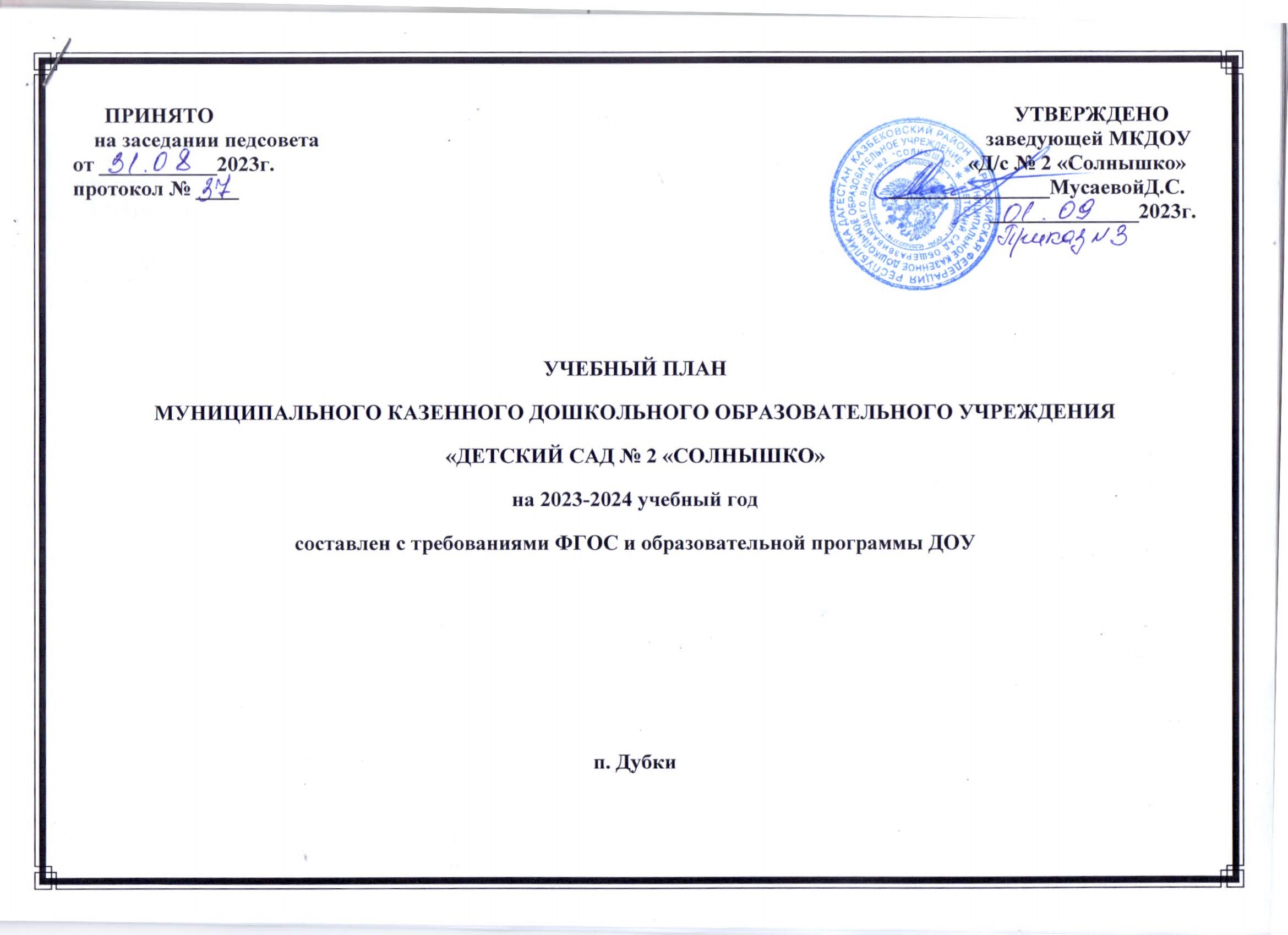 Пояснительная записка       Учебный план МКДОУ «Детский сад  №2 «Солнышко » на 2023 – 2024 учебный год составлен в соответствии с нормативными документами:
- Федеральным Законом Российской Федерации «Об образовании в Российской Федерации» от 29.12.2012 года № 273-ФЗ- Приказом Министерства образования и науки Российской Федерации от 30.08.2013 №1014 «Об утверждении порядка организации и осуществления образовательной деятельности по основным общеобразовательным программам — образовательным программам дошкольного образования»;
- Федеральным государственным образовательным стандартом (Приказ Министерства образования и науки Российской Федерации от 17.10.2013 №1155 «Об утверждении федерального государственного образовательного стандарта дошкольного образования» (Зарегистрировано в Минюсте России 14.11.2013 №30384)
- Инструктивно – методическим письмом Минобразования РФ от 14 марта 2000 года № 65/23 – 16 «О гигиенических требованиях к максимальной нагрузке на детей дошкольного возраста в организованных формах обучения»;
- Образовательной программой дошкольного образования ДОУ «Детский сад №2 «Солнышко»;
- Постановлением Главного государственного санитарного врача Российской Федерации от 28.09.2020 № 28 «Об утверждении санитарных правил СП 2.4.3648-20 «Санитарно-эпидемиологические требования к организациям воспитания и обучения, отдыха и оздоровления детей молодёжи» (Зарегистрирован 18.12.2020 № 61573);
- Постановление Главного врача 28.01.2021 № 2 «Об утверждении санитарных норм и правил СанПин 1.2.3685.-21          «Гигиенические нормативы и требования к обеспечению безопасности для человека факторов среды обитания»;   - Уставом МКДОУ «Детский сад №2 «Солнышко»;- Лицензией на образовательную деятельность. Учебный план образовательной деятельности МКДОУ «Детский сад №2 «Солнышко» на 2023-2024 учебный год является нормативным актом, устанавливающим перечень образовательных областей и объём учебного времени, отводимого на проведение образовательной деятельности. Учебный год начинается со 1 сентября 2023г. и заканчивается 31 мая 2024г. Детский сад работает в режиме пятидневной рабочей недели. Летний оздоровительный период с 1 июня по 31 августа.Программно-целевые основания, положенные в основу учебного плана
Фундамент образовательного процесса составляет основная образовательная программа дошкольного образования (далее – Программа), разработанная и утверждённая в ДОУ. Цель и задачи деятельности ДОУ по реализации основной образовательной программы определяются ФГОС дошкольного образования, федеральной образовательной программой дошкольного образования, Уставом ДОУ, с
учетом регионального компонента, на основе анализа результатов предшествующей педагогической деятельности, потребностей детей и родителей, социума, в котором находится дошкольное образовательное учреждение.
Цели Программы:
-разностороннее развитие ребёнка в период дошкольного детства с учётом возрастных и индивидуальных особенностей на основе духовно-нравственных ценностей российского народа, исторических и национально-культурных традиций.
Реализация Программы направлена на:
- поддержку детской инициативы, творчества, развитие личности ребенка;
- создание условий для самореализации ребенка;
- создание каждому ребенку условий для наиболее полного раскрытия возрастных возможностей и способностей;
- обеспечение разнообразия детской деятельности – близкой и естественной для ребенка: игры, общения с взрослыми и сверстниками, экспериментирования, предметной, изобразительной, музыкальной. Чем полнее и разнообразнее детская деятельность, тем больше она значима для ребенка и отвечает его природе;
- ориентацию всех условий реализации программы на ребенка, создание эмоционально - комфортной обстановки и благоприятной среды его развития.
Для достижения поставленных целей Программа предусматривает решение следующих задач:
- обеспечение единых для Российской Федерации содержания ДО и планируемых
- результатов освоения образовательной программы ДО;
- приобщение детей (в соответствии с возрастными особенностями) к базовым ценностям российского народа - жизнь, достоинство, права и свободы человека, патриотизм, гражданственность, высокие нравственные идеалы, крепкая семья,
созидательный труд, приоритет духовного над материальным, гуманизм, милосердие, справедливость, коллективизм, взаимопомощь и взаимоуважение, историческая память и преемственность поколений, единство народов России;- создание условий для  формирования ценностного отношения к окружающему миру, становления опыта
действий и поступков на основе осмысления ценностей;- построение (структурирование) содержания образовательной деятельности на основе учёта возрастных и индивидуальных особенностей развития;
- создание условий для равного доступа к образованию для всех детей дошкольного возраста с учётом разнообразия образовательных потребностей и индивидуальных возможностей;
- охрана и укрепление физического и психического здоровья детей, в том числе их эмоционального благополучия;
- обеспечение развития физических, личностных, нравственных качеств и основ патриотизма, интеллектуальных и художественно-творческих способностей ребёнка, его инициативности, самостоятельности и ответственности;
- обеспечение психолого- педагогической поддержки семьи и повышение компетентности родителей (законных представителей) в вопросах воспитания, обучения и развития, охраны и укрепления здоровья детей, обеспечения их безопасности;
- достижение детьми на этапе завершения ДО уровня развития, необходимого и достаточного для успешного освоения ими образовательных программ начального общего образования.В учебном плане устанавливается соотношение между инвариантной (обязательной) частью и вариативной (модульной) частью, формируемой дошкольным образовательным учреждением:
- инвариантная (обязательная) часть - не менее 60 % от общего нормативного времени, отводимого на освоение основных образовательных программ дошкольного образования.
- вариативная (модульная) часть - не более 40 % от общего нормативного времени, отводимого на освоение основных образовательных программ дошкольного образования.
    Учебный план ориентирован на интеграцию обучения и воспитания, на развитие воспитанников и состоит из следующих образовательных областей:
- социально-коммуникативное развитие;
- познавательное развитие;
- речевое развитие;
- художественно-эстетическое развитие;
- физическое развитие.
    Реализация учебного плана предполагает обязательный учет принципа интеграции образовательных областей в соответствии с возрастными возможностями и особенностями воспитанников, спецификой и возможностями образовательных областей.
   При составлении учебного плана учитывалось соблюдение минимального количества организованной образовательной деятельности на изучение каждой образовательной области, которое определено в инвариантной части учебного плана, и предельно допустимая нагрузка.
  Объем учебной нагрузки в течение недели определен в соответствии с санитарно-эпидемиологическими требованиями к устройству, содержанию и организации режима работы дошкольных образовательных учреждений.
    Перерывы между периодами непрерывной организованной образовательной деятельностью составляют не менее 10 минут.
  Образовательная деятельность, требующая повышенной познавательной активности и умственного напряжения детей, проводится в первую половину дня и в дни наиболее высокой работоспособности детей (вторник, среда). Для профилактики утомления детей она сочетается с образовательной деятельностью, направленной на физическое и художественно-эстетическое развитие детей. Домашние задания детям не задаются.
    Переходный период к началу учебного года (с 1 по 15 сентября) предусматривает  наличие щадящего режима, нацеленного на адаптацию детей к условиям жизни в новой возрастной группе и включающего мероприятия, направленные на создание благоприятного психологического климата, снижение напряжения и предотвращение негативных проявлений.В 2023-2024 учебном году МКДОУ «Детский сад №2 «Солнышко» функционирует 5 групп, укомплектованных в соответствии с возрастными нормами:  -  от 2 до 3 лет (группа раннего возраста) - 1 группа,
 - от 3 до 4 лет (вторая младшая) – 1 группы;
 - от 4 до 5 лет (средняя ) – 1 группы;
 - от 5 до 6 лет (старшая) - 1 группы; - от 6 до 7 лет(подготовительная) – 1 группа.  Все группы работают в режиме 5-дневной недели с 12-часовым пребыванием дошкольников.      Учебный день делится на три блока:
1) утренний образовательный блок включает в себя:
- самостоятельную деятельность ребенка и его совместную деятельность с воспитателем;
- утренний круг (проводится в форме развивающего общения, диалога)
2) развивающий блок представляет собой:
- организованную образовательную деятельность;
- наблюдения, опыты, эксперименты на прогулке;
3) вечерний блок включает в себя:
- совместную деятельность воспитателя с ребенком;
- свободную самостоятельную деятельность воспитанников;
- образовательную деятельность художественно-эстетического и физкультурно- оздоровительного направления.
- вечерний круг (проводится в форме развивающего общения, диалога)
На основе учебного плана разработано расписание организованной образовательной деятельности на неделю.
     В расписании учтены возрастные особенности детей, продолжительность видов образовательной деятельности в день в каждой возрастной группе.   Объем нагрузки на детей не превышает предельно допустимую норму и соответствует СанПиН.         Для детей в возрасте от 1,5 до 3 лет организованная образовательная деятельность составляет не более 1,5 часа в неделю (игровая, музыкальная деятельность, общение, развитие движений). Продолжительность организованной образовательной деятельности не более 10 минут в первую и вторую половину дня.     Максимально допустимый объем недельной образовательной нагрузки, включая реализацию дополнительных образовательных программ, для детей дошкольного возраста составляет: в младшей группе (дети четвертого года жизни) -2 часа 45 мин.,в старшей группе (дети шестого года жизни) - 6 часов 15 минут, в подготовительной (дети седьмого года жизни) - 8 часов 30 минут    Продолжительность организованной образовательной деятельностиДля детей 3- го года жизни- не более 10 минут, для детей 4-го года жизни - не более 15 минут, для детей 5-го года жизни - не более 20 минут, для детей 6-го года жизни - не более 25 минутдля детей 7-го года жизни - не более 30 минут.     На занятиях учитываются возрастные особенности развития детей и опираются на ведущий вид деятельности. При подборе материала для занятий используется материал, отвечающий культурно-историческим ценностям и традициям народов РФ.  Психолого-педагогическая работа с воспитанниками учреждения осуществляется педагогом-психологом и строится с учётом возрастных особенностей развития детей дошкольного возраста, который необходим для правильной организации осуществления образовательного процесса, как в условиях семьи, так и в условиях дошкольного образовательного процесса.Образование осуществляется на русском языке.       С целью переключения детей на творческую активность и для снятия физического и умственного напряжения, повышения эмоционального тонуса организма в режим работ всех возрастных групп введено проведение физминуток. Проведение физминуток является обязательным при организации занятий статического характера, содержание их определяется каждым педагогом индивидуально. Перерывы между ООД- не менее 10 минут.    В педагогическом процессе используются фронтальная, подгрупповая, индивидуальная формы работы с детьми. Они применяются в зависимости от возраста, уровня развития, сложности программного и дидактического материала. Воспитатели координируют содержание проводимой ООД, осуществляя совместное планирование, обсуждая достижения и проблемы отдельных детей и групп в целом.   Организованная образовательная деятельность физкультурно-оздоровительного и эстетического цикла занимает не менее 50% общего времени, отведенного на образовательную деятельностьОрганизованная образовательная деятельность, требующая повышенной познавательной активности и умственного напряжения детей, проводится в первую половину дня и в дни наиболее высокой работоспособности (вторник, среда,), сочетается с физкультурными и музыкальными занятиями.     Культурно – досуговая деятельность: досуги, развлечения-  1 раз в месяц; праздники- 3 раза в год; спортивные праздники -2 раза в год.В период адаптации к условиям детского сада, дети освобождаются от специально организованной образовательной деятельности; основой познавательной, творческой деятельностью ребенка в этот период является игровая деятельность. Воспитатель наблюдает и корректирует воспитательно-образовательный процесс, нацеливает сотрудников детского сада на создание благоприятного, эмоционально-психологического микроклимата в отдельно возрастных подгруппах и в дошкольном учреждении в целом. В летний период с детьми организуется следующая работа:-оздоровительная работа;-игры различного содержания: подвижные, сюжетно-ролевые, театральные, развивающие в индивидуальной, подгрупповой и групповой форме организации;-музыкальные и физкультурные праздники и развлечения;-организованная деятельность по изобразительному, музыкальному и физическому развитию детей;-экскурсии и целевые прогулки на природу направленные на развитие экспериментально-познавательной деятельности детей.ПЕРЕЧЕНЬ ОСНОВНЫХ ВИДОВ ОРГАНИЗОВАННОЙ ОБРАЗОВАТЕЛЬНОЙ ДЕЯТЕЛЬНОСТИ ДЛЯ ДЕТЕЙ 3 ГОДА ЖИЗНИ                     Чтение художественной литературы ежедневноПЕРЕЧЕНЬ ОСНОВНЫХ ВИДОВ ОРГАНИЗОВАННОЙ ОБРАЗОВАТЕЛЬНОЙ ДЕЯТЕЛЬНОСТИ ДЛЯ ДЕТЕЙ 4 ГОДА ЖИЗНИ                         Чтение художественной литературы ежедневноПЕРЕЧЕНЬ ОСНОВНЫХ ВИДОВ ОРГАНИЗОВАННОЙ ОБРАЗОВАТЕЛЬНОЙ ДЕЯТЕЛЬНОСТИ ДЛЯ ДЕТЕЙ 5 ГОДА ЖИЗНИ                        Чтение художественной литературы ежедневноПЕРЕЧЕНЬ ОСНОВНЫХ ВИДОВ ОРГАНИЗОВАННОЙ ОБРАЗОВАТЕЛЬНОЙ ДЕЯТЕЛЬНОСТИ ДЛЯ ДЕТЕЙ 6 ГОДА ЖИЗНИ                       Чтение художественной литературы ежедневноПЕРЕЧЕНЬ ОСНОВНЫХ ВИДОВ ОРГАНИЗОВАННОЙ ОБРАЗОВАТЕЛЬНОЙ ДЕЯТЕЛЬНОСТИ ДЛЯ ДЕТЕЙ 7 ГОДА ЖИЗНИ                       Чтение художественной литературы ежедневно        В плане установлено соотношение между обязательной частью – не менее 60% от общего нормативного времени, отводимого на освоение основной общеобразовательной программы и вариативной частью – не более 40% от общего нормативного времени, отводимого на освоение основной образовательной программы дошкольного образования. ПЕРЕЧЕНЬ ПРОГРАММ И ПОСОБИЙ РЕГИОНАЛЬНОГО СОДЕРЖАНИЯ:Региональная ОПДО РД   Шурпаева, М.М. Байрамбеков; Махачкала 2015«Добрый мир игры» учебно-методическое пособие А.В. Гришина Махачкала 2014Примерное перспективное планирование А.В. Гришина Махачкала 2014Парциальная программа «музыкальное воспитание дошкольников» С.С. Агабекова, Дагучпедгиз 1994Система комплексных занятия по ознакомлению детей старшего дошкольного возраста с народным искусством Дагестана М.М. Байрамбеков В.К. Агарагимова «Юпитер» Махачкала 2004.     6.Ознакомление детей дошкольного возраста с народным искусством Дагестана М.М. Байрамбеков Махачкала 20187.Учебно- методические таблицы «Дагестанский народный орнамент» 3-7 лет, М.М. Байрамбеков Махачкала 20188. Изделия народных мастеров «Художественная обработка металла» 3-7 лет, М.М. Байрамбеков Махачкала 20189. Изделия народных мастеров «Художественная керамика» 3-7 лет, М.М. Байрамбеков Махачкала 201810. Изделия народных мастеров «Художественные ковры и вышивка» 3-7 лет, М.М. Байрамбеков Махачкала 2018НАЗВАНИЕКОЛИЧЕСТВО В НЕДЕЛЮФормирование целостной картины мира, расширение кругозора 1Речевое развитие. 2Художественное творчество (рисование, лепка)2Физическая культура3Музыкальные занятия2Не более 10 занятий в неделюНе более 10 занятий в неделюНАЗВАНИЕКОЛИЧЕСТВО В НЕДЕЛЮФормирование целостной картины мира, расширение кругозора. Формирование элементарных математических представлений.2Речевое развитие. 1Художественное творчество (рисование, лепка, аппликация)2Физическая культура3Музыкальные занятия2Не более 10 занятий в неделюНе более 10 занятий в неделюНАЗВАНИЕКОЛИЧЕСТВО В НЕДЕЛЮПознавательно-исследовательская и конструктивная. Формирование целостной картины мира.  Формирование элементарных математических представлений.Через неделю11Речевое развитие. 1Художественное творчество (рисование, лепка, аппликация)2через неделюФизическая культура3Музыкальные занятия2Не более 11 занятий в неделюНе более 11 занятий в неделюНАЗВАНИЕКОЛИЧЕСТВО В НЕДЕЛЮПознавательно-исследовательская и конструктивная. Формирование целостной картины мира.  Формирование элементарных математических представлений.111Речевое развитие. 2Физическая культура3Музыкальные занятия2Художественное творчество (рисование, лепка, аппликация)21Не более 13 занятий в неделюНе более 13 занятий в неделюНАЗВАНИЕКОЛИЧЕСТВО В НЕДЕЛЮПознавательно-исследовательская и конструктивная. Формирование целостной картины мира.  Формирование элементарных математических представлений.112Речевое развитие. 2Художественное творчество (рисование, лепка, аппликация)21Физическая культура3Музыкальные занятия2Не более 14 занятий в неделюНе более 14 занятий в неделюНАЗВАНИЕ ОБРАЗОВАТЕЛЬНОЙ ОБЛАСТИПЕРЕЧЕНЬ ПРОГРАММ  И ПОСОБИЙОбразовательная программа дошкольного образования Методические рекомендации к ФОПФИЗИЧЕСКОЕ РАЗВИТИЕ«Теория и методика физического воспитания детей дошкольного возвраста» Кенеман А.В. Хохлаева Д.В. Москва «Просвещение» 1978«Спортивные мероприятия», Давыдова М.А. «Физическая культура в детском саду» (в подготовительной группе) Пензулаева Л.И., МОЗАЙКА-СИНТЕЗ, 2012«Физическая культура в детском саду» Т.И. Осокина «Закаливание детей», пособие для воспитателей детского сада Спирина В.П. «Просвещение» 1972«Физкультурные занятия и спортивные игры в детском саду2 А.И. Фомина Москва «Просвещение» 1984«Учите бегать, прыгать, лазать, метать» Вовилова Е.Н. Москва «Просвещение» 1983«Физкультурные занятия с детьми 3-4 лет» Пензулаева Л.И. МОЗАЙКА-СИНТЕЗ 2009«Физкультурные занятия с детьми 5-6 лет» Пензулаева Л.И. МОЗАЙКА-СИНТЕЗ 2009«Малоподвижные игры, игровые упражнения» М.М. Борисова МОЗАЙКА-СИНТЕЗ 2014.«СОЦИАЛЬНО _ КОММУНИКАТИВНОЕ РАЗВИТИЕ»«Нравственное воспитание в детском саду» В.И. Петрова, Т.Д. Стульдик МОЗАЙКА-СИНТЕЗ 2006«Трудовое воспитание в детском саду» Л.В. Куцакова МОЗАЙКА-СИНТЕЗ 2014«Формирование основ безопасности у дошкольников», К.Ю. Белая, МОЗАЙКА-СИНТЕЗ 2014«Развитие игровой деятельности», Н.Ф. Кубанова, МОЗАЙКА-СИНТЕЗ 2006«Знакомство с правилами дорожного движения», Т.Ф. Саулина, МОЗАЙКА-СИНТЕЗ 2014«Нравственное трудовое воспитание в детском саду», В. Нечаева, 1978«ПОЗНОВАТЕЛЬНОЕ       РАЗВИТИЕ»«Игры, занятия на прогулке с малышами», С.Н Теплюк, МОЗАЙКА-СИНТЕЗ 2014Занятия по ФЭП И.А. Пономарёва, В.А. Позина, МОЗАЙКА-СИНТЕЗ 2011«Развитие познавательной способности дошкольников», Е.Е. Крашенинников МОЗАЙКА-СИНТЕЗ 2014«Проектная деятельность у дошкольников», Н.Е. Веракса, МОЗАЙКА-СИНТЕЗ 2014«Занятия по конструированию из строительного материала» в подгр. Гр Л.В. Куцакова МОЗАЙКА-СИНТЕЗ 2009 «Экологическое воспитание в детском саду» О.А. Соломенникова МОЗАЙКА-СИНТЕЗ 2006«Конструирование из строительного материала» ср. гр. Л.В. Куцакова МОЗАЙКА-СИНТЕЗ 2014«ФЭМП» первая младшая группа И.А. Пономарёва, В. Позина МОЗАЙКА-СИНТЕЗ 2013«Математика в детском саду» А. Метлина 1984«Занятия по ФЭМП» вторая младшая группа группа И.А. Пономарёва, В. Позина МОЗАЙКА-СИНТЕЗ 2012«Развитие речи» средняя группа В.В. Гербова «Формирование ФЭМП средняя группа» И.А. Пономарёва, В. Позина МОЗАЙКА-СИНТЕЗ 2014«Ознакомление с природным и социальным окружением» О.В. Дыбина МОЗАЙКА-СИНТЕЗ 2014«Ознакомление с природной в детском саду» О. Соломенников«Цвет, форма, количество» 1984 Д. Альтхаус «РЕЧЕВОЕ РАЗВИТИЕ»«Приобщение детей к художественной литературе» В.В. Гербова, МОЗАЙКА-СИНТЕЗ 2008«Развитие творческого мышления. Работаем по сказке» О.А. Шиян, МОЗАЙКА-СИНТЕЗ 2013«Развитие речи» первая младшая группа В.В. Гербова, МОЗАЙКА-СИНТЕЗ 2014.«Развитие речи детей 3-5 лет» О.С.Ушакова«Развитие речи детей 5-7 лет» О.С.Ушакова«ХУДОЖЕСТВЕННО- ЭСТЕТИЧЕСКОЕРАЗВИТИЕ»«Музыка в детском саду» Н.Г. Борсукова, «Учитель» 2010«Система музыкально-оздоровительной работы в детском саду» О.Н. Арсеневская «Учитель» 2012«Музыкальные занятия» (средняя группа) Е.Н. Арсенена, «Учитель» 2011«Музыкальные занятия» (старшая группа) Е.Н. Арсенена, «Учитель» 2013«Музыкальные занятия» (первая младшая группа) О.Н. Арсеневская, «Учитель» 2012«Музыкальные занятия» (подготовительная группа) Е.Н. Арсенена, «Учитель» 2013«Развитие художественных способностей дошкольников», Т.С. Комарова, МОЗАЙКА-СИНТЕЗ 2008«Занятия по изобразительной деятельности», Т.С. Комарова, МОЗАЙКА-СИНТЕЗ 2008«Изобразительной деятельность» Т.С. Комарова МОЗАЙКА-СИНТЕЗ 2006«Изо младших дошкольников» Т. Казакова«Изобразительная деятельность в детском саду средняя группа» С. Комарова МОЗАЙКА-СИНТЕЗ 2014«Занятие аппликацией в детском саду» З. Богатеева 1988 